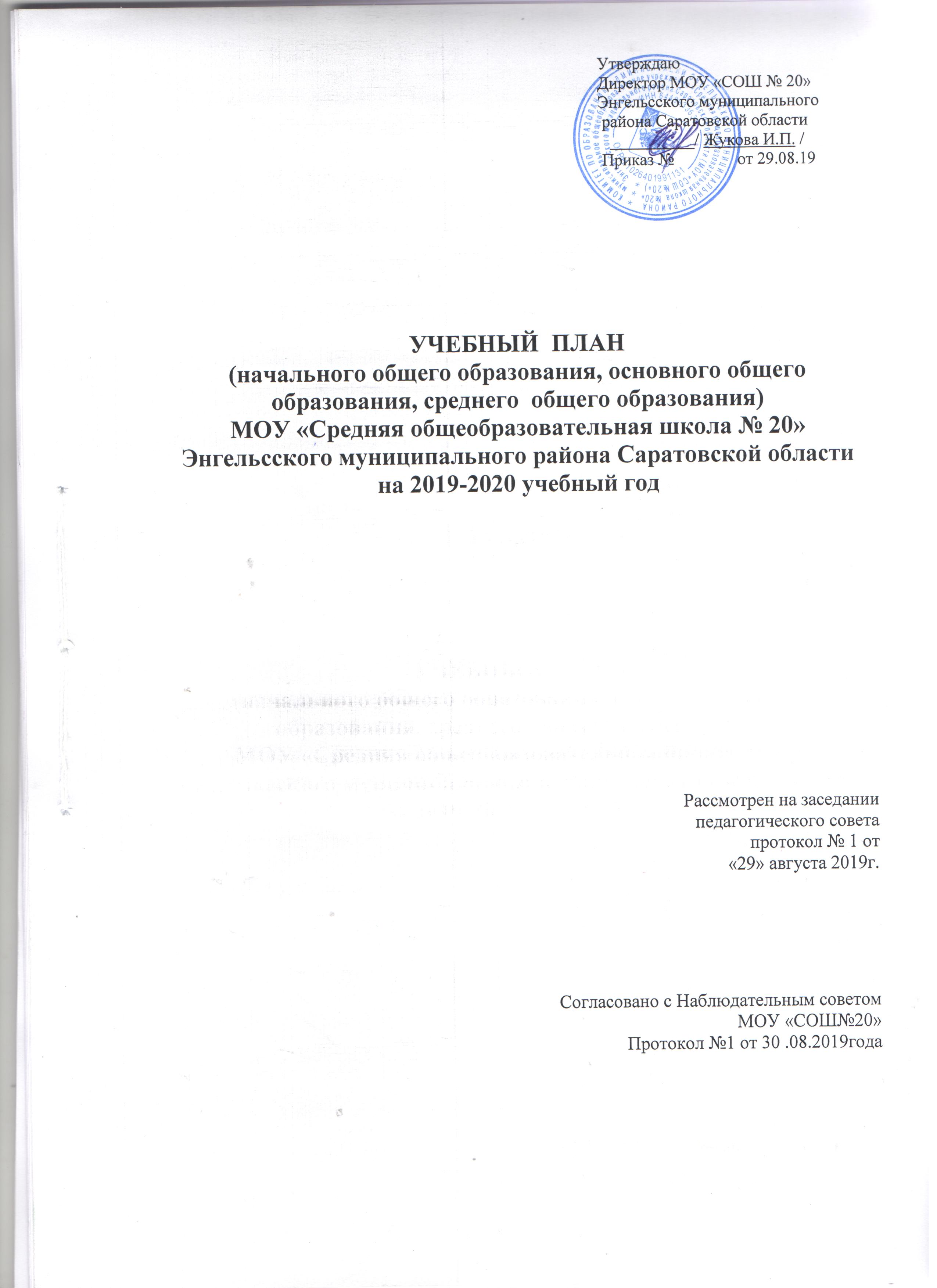 УЧЕБНЫЙ  ПЛАНначального общего образования1-4 классы1.1. Учебный план начального общего образования:Учебный план МОУ «СОШ №20» на 2019-2020 учебный год разработан  с учетом перспективного плана начального общего образования. Содержание и структура учебного плана начального общего образования определяется требованием федерального государственного образовательного стандарта (ФГОС) начального  общего образования, с учетом Федерального закона «об образовании в РФ» (от 29.12.2012 года N 273 – ФЗ) и спецификой образовательной деятельности МОУ «СОШ №20». 1.2. В 2019-2020 учебном году в образовательном учреждении скомплектовано  12 классов начального общего образования. Общая численность учащихся  312 человека. Педагогический коллектив состоит из 39 человек.1.3  Цель реализации основной образовательной программы начального общего образования — обеспечение выполнения требований ФГОС НОО.Достижение поставленной цели при разработке и реализации образовательной организацией основной образовательной программы начального общего образования предусматривает решение следующих основных задач:формирование общей культуры,  духовно­нравственное,
гражданское, социальное, личностное и интеллектуальное развитие, развитие творческих способностей, сохранение и укрепление здоровья;обеспечение планируемых результатов по освоению выпускником целевых установок, приобретению знаний, умений, навыков, компетенций и компетентностей, определяемых личностными, семейными, общественными, государственными потребностями и возможностями обучающегося младшего школьного возраста, индивидуальными особенностями его развития и состояния здоровья;становление и развитие личности в её индивидуальности, самобытности, уникальности и неповторимости;обеспечение преемственности начального общего и основного общего образования;достижение планируемых результатов освоения основной образовательной программы начального общего образования всеми обучающимися, в том числе детьми с ограниченными возможностями здоровья (далее - дети с ОВЗ);обеспечение доступности получения качественного начального общего образования;выявление и развитие способностей обучающихся, в том числе лиц, проявивших выдающиеся способности, через систему клубов, секций, студий и кружков, организацию общественно полезной деятельности;организация интеллектуальных и творческих соревнований, научно­технического творчества и проектно­исследовательской деятельности;участие обучающихся, их родителей (законных представителей), педагогических работников и общественности в проектировании и развитии внутришкольной социальной среды;использование в образовательной деятельности современных образовательных технологий деятельностного типа;предоставление обучающимся возможности для эффективной самостоятельной работы;включение обучающихся в процессы познания и преобразования внешкольной социальной среды города.1.4 Школа в 2019-2020 учебном году работает в следующем режиме:1 смена (1-е,4-е классы) с 8.00.-13.40.;2 смена (2-е, 3-е классы) с 13.45.-19.05.Учебные недели в году: I класс — 33 учебные недели, II—IV классы  -  34 учебные недели.Продолжительность перемен: продолжительность перемен между уроками составляет не менее 10 минут, после 3 и 4 уроков две перемены по 20 минут каждая.- начальная школа (1-4 классы) обучаются по пятидневной рабочей неделе;- продолжительность уроков в начальной школе: 1 классы – в сентябре-октябре по 3 урока в день по 35 минут каждый, в ноябре-декабре по 4 урока по 35 минут, в январе-мае по 4 урока по 40 минут, 2-4 классы – по 45 мин.; Сроки каникул при триместровому графику обучения: осенние каникулы – 28.10.19 – 10.11.19 (14 дней);весенние каникулы – 16.03.20. – 31.03.20 (16 дней).Летние каникулы с 26 мая по 31 августа 2019 года.1.5  Обязательная учебная недельная нагрузка обучающихся:             1 классы                21 час;                      3.1 Пояснительная записка к учебному плану начального общего образования (1-4 классы).1) Цель образовательной программы начального общего образования: воспитание физически и психически здоровой личности, готовой к поиску информации. 2) Содержание образования в 1-4 классах определено образовательными системами: «Школа России» (1-а - 25 человек, 1-б -25 человек, 2б -25 человек, 2в-26 человек, 3б – 27 человек, 3в -26 человек, 4в – 28 человек,),  «Начальная школа 21 века» (1в – 23 человека, 2а -25 человек, 3а-28 человек,4а – 27 человек, 4б- 27 человек ).     3) Производится деление на подгруппы при организации занятий по английскому языку  во всех 2-4 классах.      4) Часть формируемая участниками образовательных отношений составляет 1 час, в связи с пятидневной рабочей неделей. Этот час отводится на увеличение часов  по отдельным предметам обязательной части, на «Русский язык». В связи с тем, что в соответствии с федеральным базисным планом на курс русского языка отводится 165 часов (5 часов в неделю). Учебно-методические комплекты, по русскому языку допущенные Министерством образования РФ и соответствующие федеральному компоненту государственных стандартов начального общего образования отводит на изучение русского языка 5 недельных часов. Учебный план (недельный) начального общего образования1 классУчебный план (недельный) начального общего образования2 и 3 классыУчебный план (недельный) начального общего образования4 класс  ПЛАН ВНЕУРОЧНОЙ ДЕЯТЕЛЬНОСТИначального общего образованияПояснительная записка.В соответствии с федеральным государственным образовательным стандартом начального общего образования (ФГОС НОО) основная образовательная программа начального общего образования реализуется в МОУ «СОШ № 20», в том числе и через внеурочную деятельность.Кроме того, внеурочная деятельность в начальной школе позволяет решить ещё целый ряд очень важных задач: обеспечить благоприятную адаптацию ребенка в школе; оптимизировать учебную нагрузку обучающихся; улучшить условия для развития ребенка; учесть возрастные и индивидуальные особенности обучающихся. Внеурочная деятельность организуется по направлениям развития личности (спортивно-оздоровительное, духовно-нравственное, общеинтеллектуальное, общекультурное, социальное), в таких формах как экскурсии, кружки, секции, олимпиады, соревнования, праздники, конференции, проекты, общественно - полезные практики и других.Исходя из задач, форм и содержания внеурочной деятельности, для ее реализации в качестве базовой рассмотрена следующая организационная модель. Внеурочная деятельность школы реализуется через оптимизационную модель образования; школьный кружок «Весёлые нотки», «Наглядная геометрия», «Риторика», «Ритмика»; школа проектной деятельности «Семь цветов радуги»; секция «В здоровом теле – здоровый дух»;  школьный клуб «Мы патриоты».Данная модель опирается на преимущественное объединение кружков и секций, аналогичных по профилю, в единые организационные центры. Работа организуется педагогическим коллективом школы. Внеурочная деятельность осуществляется через:учебный план образовательного учреждения, а именно через часть, формируемую участниками образовательных отношений; образовательные программы учреждений дополнительного образования детей, а также учреждений культуры и спорта; организацию деятельности групп продленного дня; классное руководство (экскурсии, часы общения, соревнования, общественно полезные практики и т.д.);План внеурочной деятельности 1-3 классыПлан внеурочной деятельности 4 классыВнеучебная деятельность образовательного учрежденияУЧЕБНЫЙ  ПЛАНосновного общего образования.  5  - 9 классы.Общие положения.      1.1 Учебный план МОУ «СОШ №20» на 2019-2020 учебный год разработан  на основе перспективного учебного плана основного общего образования, с учетом Федерального закона (от 29.12.2012 N 273-ФЗ)  «Об образовании в Российской Федерации»,  федерального государственного образовательного стандарта (ФГОС) основного общего образования (приказ Министерства образования и науки РФ от 17.12.2010 г. №1897)  1.2 В  2019-2020 учебном году в образовательном учреждении скомплектовано  3 пятых класса, 3 шестых класса , 3 седьмых класса, 3  восьмых класса и 3 девятых класса реализующих ФГОС основного общего образования. Общая численность учащихся  356 человек. Педагогический коллектив состоит из 39 человек.1.3 Целями реализации основной образовательной программы основного общего образования являются: -достижение выпускниками планируемых результатов: знаний, умений, навыков, компетенций и компетентностей, определяемых личностными, семейными, общественными, государственными потребностями и возможностями обучающегося среднего школьного возраста, индивидуальными особенностями его развития и состояния здоровья;  -становление и развитие личности обучающегося в ее самобытности,     уникальности, неповторимости.Достижение поставленных целей при разработке и реализации образовательной организацией основной образовательной программы основного общего образования предусматривает решение следующих основных задач: -обеспечение соответствия основной образовательной программы требованиям Федерального государственного образовательного стандарта основного общего образования (ФГОС ООО);-обеспечение преемственности начального общего, основного общего, среднего общего образования;-обеспечение доступности получения качественного основного общего образования, достижение планируемых результатов освоения основной образовательной программы основного общего образования всеми обучающимися, в том числе детьми-инвалидами и детьми с ОВЗ;-установление требований к воспитанию и социализации обучающихся как части образовательной программы и соответствующему усилению воспитательного потенциала школы, обеспечению индивидуализированного психолого-педагогического сопровождения каждого обучающегося, формированию образовательного базиса, основанного не только на знаниях, но и на соответствующем культурном уровне развития личности, созданию необходимых условий для ее самореализации;-обеспечение эффективного сочетания урочных и внеурочных форм организации учебных занятий, взаимодействия всех участников образовательных отношений;-взаимодействие образовательной организации при реализации основной образовательной программы с социальными партнерами;-выявление и развитие способностей обучающихся, в том числе детей, проявивших выдающиеся способности, детей с ОВЗ и инвалидов, их интересов через систему клубов, секций, студий и кружков, общественно полезную деятельность, в том числе с использованием возможностей образовательных организаций дополнительного образования;-организацию интеллектуальных и творческих соревнований, научно-технического творчества, проектной и учебно-исследовательской деятельности;-участие обучающихся, их родителей (законных представителей), педагогических работников и общественности в проектировании и развитии внутришкольной социальной среды, школьного уклада;-включение обучающихся в процессы познания и преобразования внешкольной социальной среды (населенного пункта, района, города) для приобретения опыта реального управления и действия;-социальное и учебно-исследовательское проектирование, профессиональная ориентация обучающихся при поддержке педагогов, психологов, социальных педагогов, сотрудничество с базовыми предприятиями, учреждениями профессионального образования, центрами профессиональной работы;-сохранение и укрепление физического, психологического и социального здоровья обучающихся, обеспечение их безопасности.1.4 Школа в 2019-2020 учебном году работает в следующем режиме:1 смена (5,8,9 классы) с 8.00.-13.40.2 смена (6,7 классы) с 13.45.-19.05.Учебные недели в году: в  5,6,7,8 классах — 35 учебных недель.                                         В 9 классах- 34 учебные недели.Продолжительность перемен: продолжительность перемен между уроками составляет не менее 10 минут, после 2 и 3 уроков две перемены по 20 минут каждая.продолжительность уроков  в основной школе – 45 мин.Сроки каникул по триместровому графику обучения: осенние каникулы – 28.10.19– 10.11.19 (14 дней);весенние каникулы – 16.03.20. – 31.03.20 (16 дней).Летние каникулы с 31 мая по 31 августа 2020 года.1.5  Обязательная учебная недельная нагрузка обучающихся соответствует нормам, определённым СанПиНом 2.4.2.2128-10 и составляет:  5 классы     32 часа,  6 классы   33 часа , 7 классы  35 часов, 8 классы 36 часов, 9 классы 36 часов. 1. Пояснительная записка к учебному плану основного общего образования, реализующего ФГОС .1) Целями образовательной программы основного общего образования  являются: достижение выпускниками планируемых результатов: знаний, умений, навыков, компетенций и компетентностей, определяемых личностными, семейными, общественными, государственными потребностями и возможностями обучающегося среднего школьного возраста, индивидуальными особенностями его развития и состояния здоровья; становление и развитие личности обучающегося в ее самобытности, уникальности, неповторимости.2) Учебный план состоит из двух частей: обязательной части и части, формируемой участниками образовательных отношений.5 классыОбязательная часть  учебного плана  при 6-ти дневной учебной нагрузке составляет 27 часов и определяет состав учебных предметов обязательных предметных областей. Часть примерного учебного плана, формируемая на школьном уровне, состоит из 5-ти недельных часов:1.Проектная деятельность по русскому языку- 1 час2. Учебный курс «Дополнительные вопросы математики»-1час4. Обществознание-1час5. Информатика-1час6. Основы безопасности жизнедеятельности-1час3) Производится деление на подгруппы при организации занятий по иностранному языку, информатике и технологии в 5б,в.6 классыОбязательная часть  учебного плана  при 6-ти дневной учебной нагрузке составляет 29 часов и определяет состав учебных предметов обязательных предметных областей. Часть примерного учебного плана, формируемая на школьном уровне, состоит из 4 недельных часов:1. Проектная деятельность по русскому языку- 1 час2. Учебный курс «Дополнительные вопросы математики»-1час3. Информатика-14. Основы безопасности жизнедеятельности-13) Производится деление на подгруппы при организации занятий по иностранному языку, информатике и технологии в 6а.7 классыОбязательная часть  учебного плана  при 6-ти дневной учебной нагрузке составляет 30 часов и определяет состав учебных предметов обязательных предметных областей. Часть примерного учебного плана, формируемая на школьном уровне, состоит из 5 недельных часов:1. Проектная деятельность по русскому языку- 1 час2. Учебный курс «Дополнительные вопросы математики»-1час3. Краеведение – 1 час4.Биология – 1 час          5. Основы безопасности жизнедеятельности-13) Производится деление на подгруппы при организации занятий по иностранному языку, информатике и технологии в 7а,б.8 классыОбязательная часть  учебного плана  при 6-ти дневной учебной нагрузке составляет 32 часа и определяет состав учебных предметов обязательных предметных областей. Часть примерного учебного плана, формируемая на школьном уровне, состоит из 4 недельных часов:1. Проектная деятельность по русскому языку- 1 час2. Учебный курс «Дополнительные вопросы математики»-1час3. Химия – 1 час4. Основы безопасности жизнедеятельности-13) Производится деление на подгруппы при организации занятий по иностранному языку, информатике и технологии в 8а, 8б классах9 классыОбязательная часть  учебного плана  при 6-ти дневной учебной нагрузке составляет 32 часа и определяет состав учебных предметов обязательных предметных областей. Часть примерного учебного плана, формируемая на школьном уровне, состоит из 4 недельных часов:1. Проектная деятельность по русскому языку- 1 час2. Учебный курс «Дополнительные вопросы математики»-1час3. Информатика – 1 час4. Физическая культура-1час3) Производится деление на подгруппы при организации занятий по иностранному языку, информатике в 9а, 9б, 9в классахУчебный план (недельный) основного общего образования5,6  классы*Реализуется во внеурочной деятельности: кружок «ОДНКНР» в 5-х классах.Учебный план (недельный) основного общего образования7, 8  классыУчебный план (недельный) основного общего образования9  классыПерспективный недельный учебный план основного общего образования (максимальный в расчете на 6020 часов за весь период обучения)  ПЛАН ВНЕУРОЧНОЙ ДЕЯТЕЛЬНОСТИосновного общего образования в 5,6,7,8, 9   классах.Пояснительная записка.Внеурочная деятельность в соответствии с требованиями ФГОС ООО организуется по основным направлениям развития личности (духовно-нравственное, социальное,  общекультурное, спортивно-оздоровительное и научно-познавательное). Содержание данных занятий  формируется с учетом пожеланий обучающихся и их родителей (законных представителей) и осуществляется посредством различных форм организации, отличных от урочной системы обучения, таких как экскурсии, кружки, секции, круглые столы, конференции, диспуты, школьные научные общества, олимпиады, конкурсы, соревнования, поисковые и научные исследования, общественно полезные практики и т. д.При организации внеурочной деятельности обучающихся  используются возможности организаций дополнительного образования, культуры, спорта. В период каникул для продолжения внеурочной деятельности  используются возможности специализированных лагерей, тематических лагерных смен, летних школ.Внеурочная деятельность в 5-9-х классах реализуется по следующим направлениям: Спортивно-оздоровительное:  «Юный спасатель»- класс МЧС; «В здоровом теле здоровый дух», «Ритмика»Общеинтеллектуальное: кружки «Риторика», «Познавательное чтение на английском языке», « Юный историк», «Юный географ», Информатика, «Занимательная математика»Духовно-нравственное: кружок «ОДНКНР».Социальное: Финансовая грамотностьОбщекультурное: Хореографический коллектив «Акварель»УЧЕБНЫЙ  ПЛАН( среднего  общего образования 10-11 классы)МОУ «Средняя общеобразовательная школа № 20»Энгельсского муниципального района Саратовской областина 2019-2020 учебный годОбщие положения.      1.1 Учебный план МОУ «СОШ №20» на 2019-2020 учебный год разработан  с учетом Федерального закона «Об образовании в Российской Федерации» (от 29.12.2012 года N 273 - ФЗ; государственного образовательного стандарта (.);  федерального базисного учебного плана школ  РФ (приказ Министерства образования  РФ от 09.03.2004 г. № 1312 «Об утверждении федерального базисного учебного плана и примерных учебных планов для образовательных учреждений Российской Федерации, реализующих программы общего образования» с изменениями, внесенными приказами Министерства образования и науки РФ от 20.08.2008 г. № 241, от 30.08.2010 г. № 889, от 03.06.2011 г. № 1994),  регионального базисного учебного плана для образовательных учреждений, реализующих программы общего образования (Приказ министерства образования Саратовской области № 1206 от 27.04.11 г.), государственных образовательных стандартов, целями и задачами образовательной деятельности МОУ «СОШ №20», сформулированными в Уставе.1.2 В 2019-2020 учебном году в образовательном учреждении скомплектовано  2 класса, реализующих программу среднего общего образования  по базисному учебному плану 2004 года. Общая численность учащихся  43 человек. Педагогический коллектив состоит из 39 человек.1.3Цель реализации основной образовательной программы -  воспитание физически и психически здоровой личности, целеустремлённой, ответственной, обогащенной  общечеловеческими ценностями, способной ориентироваться в информационном пространстве.1.4 Школа в 2019-2020 учебном году работает в следующем режиме:1 смена (10 – 11 классы) с 8.00.-13.40.;Учебные недели в году:  X – 35 учебных недель,  XI классы  - 37 учебных недель с учетом экзаменационного периода.Продолжительность перемен: продолжительность перемен между уроками составляет не менее 10 минут, после 2 и 3 уроков две перемены по 20 минут каждая. (10-11 классы) обучается по шестидневной  рабочей неделе;продолжительность уроков в  средней  школе – 45 мин.Сроки каникул при триместровому графику обучения: осенние каникулы – 28.10.19 – 10.11.19(14 дней);весенние каникулы – 16.03.20. – 31.03.20 (16 дней).Летние каникулы с 31 мая по 31 августа 2020 года.1.5  Обязательная учебная недельная нагрузка обучающихся соответствует нормам, определённым СанПиНом 2.4.2.2128-10 и составляет:Пояснительная запискак учебному плану среднего  общего образования, реализующего государственные образовательные стандарты .1) Цель образовательной программы среднего  общего образования: целенаправленное формирование личности в целях подготовки её к участию в общественной и культурной жизни общества, способной осуществить профессиональный выбор.2) Содержание образования на III уровне - организуется профильное обучение. В школе сформирован  один десятый класс, который делится на подгруппы по следующим направлениям: социально-экономическое,  информационно-технологическое и химико–биологическое. Один одиннадцатый класс, который делится на подгруппы по следующим направлениям: социально-экономическое  и  информационно-технологическое .4) Учебным планом ОУ предусмотрено следующее распределение часов регионального компонента:в 10 классе –  2 часа: математика (1 час) для усиления учебного предмета федерального компонента государственного образовательного стандарта, русский язык (1 час) для усиления учебного предмета федерального компонента государственного образовательного стандарта; в 11 классе – 2 часа: математика (1 час) для усиления учебного предмета федерального компонента государственного образовательного стандарта, русский язык (1 час) для усиления учебного предмета федерального компонента государственного образовательного стандарта; Часы компонента образовательного учреждения использованы следующим образом:в 10 классе  - 4,5 часа в социально-экономическом профиле (по 1 часу на каждый предмет, кроме «Правоведения» по 0,5 часа) отводится на элективные предметы: Элективный предмет по русскому языку «Деловая речь. Деловое письмо», элективный предмет по математике «Методы решения уравнений», элективный предмет по биологии «Почему мы не похожи друг на друга», элективный предмет по физике «Физика в примерах и задачах», элективный учебный предмет по праву «Правоведение»5 часов в информационно-технологическом профиле (по одному часу на каждый предмет) отводится на элективные предметы: Элективный предмет по русскому языку «Деловая речь. Деловое письмо», элективный предмет по математике «Методы решения уравнений», элективный предмет по биологии «Почему мы не похожи друг на друга», элективный предмет по физике «Физика в примерах и задачах», элективный учебный предмет по химии «Мир органических веществ»3 часа в химико-биологическом профиле (по одному часу на каждый предмет) отводится на элективные предметы: Элективный предмет по русскому языку «Деловая речь. Деловое письмо», элективный предмет по физике «Физика в примерах и задачах», элективный учебный предмет по химии «Применение математических методов и физических законов при решении расчетных задач по химии »в 11 классе  - 3 часа в социально-экономическом профиле (по 1 часу на каждый предмет) отводится на элективные предметы: Элективный предмет по русскому языку «Деловая речь. Деловое письмо»,  элективный предмет по биологии «Цитология. Размножение. Генная инженерия»,  элективный предмет по физике «Физика в примерах и задачах». 4 часов в информационно-технологическом профиле (по одному часу на каждый предмет) отводится на элективные предметы: Элективный предмет по русскому языку «Деловая речь. Деловое письмо»,  элективный предмет по биологии «Цитология. Размножение. Генная инженерия», элективный предмет по физике «Физика в примерах и задачах», элективный учебный предмет по химии «Методы решения уравнений»           Данные учебные курсы проводятся по запросам родителей для усиления подготовки учащихся к ЕГЭ.Внеучебная деятельность в 10-11 классах реализуется по следующим направлениям и представлена Спортивно-оздоровительное: секции – «Волейбол», «Баскетбол», «Специальная медицинская группа для детей с ослабленным здоровьем»;Гражданско -патриотическое:   клуб «Патриот»;УЧЕБНЫЙ ПЛАНдля среднего  общего образования                            Социально-экономическая профильная группа (10 класс)Информационно-технологическая профильная группа (10 класс)Химико-биологическая профильная группа(10 класс)     УЧЕБНЫЙ ПЛАНдля среднего  общего образования  		Социально-экономическая профильная группа (11 класс)Информационно-технологическая профильная группа (11 класс)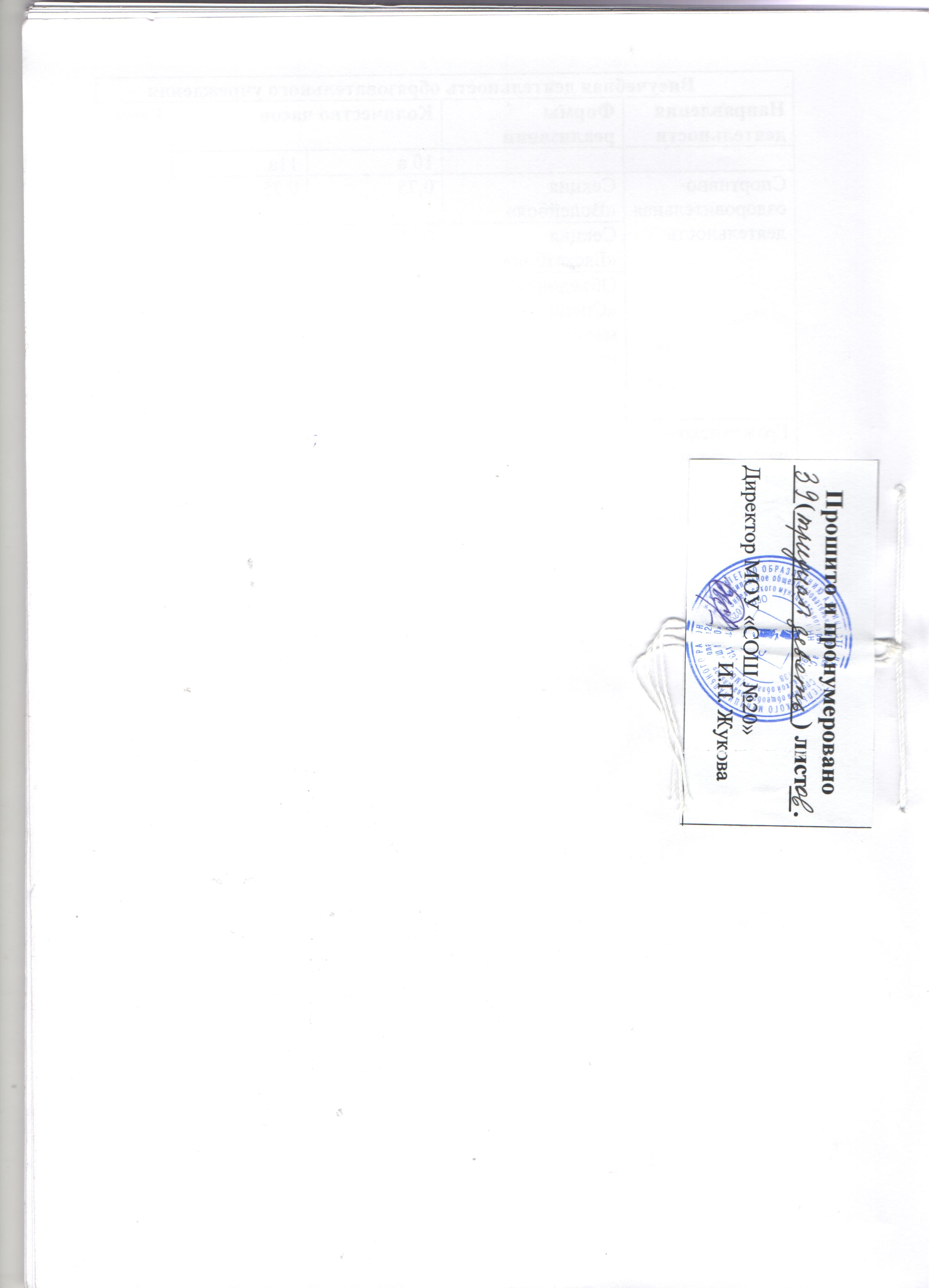           2-4 классы            23  часа;1.6  Промежуточная аттестация.По итогам 1 и 2 триместров мониторинг знаний по предметам ипромежуточная аттестация по итогам года включает в себя:-диктант или контрольная работа по русскому языку во 2-4-х классов-контрольная  работа по математике во 2-4-х классах-литературное чтение: работа с текстом 2-4-х классах-окружающий мир: тест 4 классыКлассПредметСроки проведенияФорма проведения2Русский язык1,2 триместры; годДиктант или контрольная работа2Математика1,2 триместры; годКонтрольная работа2Литературное чтение1 триместр; годРабота с текстом3Русский язык1,2 триместры; годДиктант или контрольная работа3Математика1,2 триместры; годКонтрольная работа3Литературное чтение1 триместр; годРабота с текстом4Русский язык1,2 триместры; годДиктант или контрольная работа4Математика1,2 триместры; годКонтрольная работа4Литературное чтение1 триместр; годРабота с текстом4Окружающий мир1 триместр; годТестПерспективный учебный план начального общего образования (5-дневная  неделя)Перспективный учебный план начального общего образования (5-дневная  неделя)Перспективный учебный план начального общего образования (5-дневная  неделя)Перспективный учебный план начального общего образования (5-дневная  неделя)Перспективный учебный план начального общего образования (5-дневная  неделя)Перспективный учебный план начального общего образования (5-дневная  неделя)Перспективный учебный план начального общего образования (5-дневная  неделя)Предметные областиУчебные предметы  классыКоличество часов в неделюКоличество часов в неделюКоличество часов в неделюКоличество часов в неделюВсегоПредметные областиУчебные предметы  классыIIIIIIIVВсегоОбязательная частьРусский язык и литературное чтениеРусский язык444315Русский язык и литературное чтениеЛитературное чтение444315Родной язык и родная литератураРодной язык0000,50,5Родной язык и родная литератураРодная литература0000,50,5Иностранный языкАнглийский язык–2226Математика и информатикаМатематика 444416Обществознание и естествознание (окружающий мир)Окружающий мир22228Основы религиозной культуры и светской этикиОсновы религиозной культуры и светской этики–––11ИскусствоМузыка11114ИскусствоИзобразительное искусство11114Технология Технология 11114Физическая культураФизическая культура333312ИтогоИтого2022222286Часть, формируемая участниками образовательных отношенийЧасть, формируемая участниками образовательных отношений11114Максимально допустимая недельная нагрузка Максимально допустимая недельная нагрузка 2123232390Предметные областиУчебные предметыКлассыУчебные предметыКлассыКоличество часовКоличество часовКоличество часовПредметные областиУчебные предметыКлассыУчебные предметыКлассы1а1б1в                                   1.Обязательная часть                                   1.Обязательная часть                                   1.Обязательная часть                                   1.Обязательная часть                                   1.Обязательная часть                                   1.Обязательная частьРусский язык и литературное чтениеРусский язык и литературное чтениеРусский язык555Русский язык и литературное чтениеРусский язык и литературное чтениеЛитературное чтение444Родной язык и родная литератураРодной язык и родная литератураРодной язык   (русский язык)000Родной язык и родная литератураРодной язык и родная литератураРодная литература  (русская литература)000Математика и информатикаМатематика и информатикаМатематика444Обществознание и естествознание (окружающий мир)Обществознание и естествознание (окружающий мир)Окружающий мир222Основы религиозной культуры и светской этикеОсновы религиозной культуры и светской этикеОсновы религиозной культуры и светской этике000ИскусствоИскусствоМузыка111ИскусствоИскусствоИзобразительное искусство111ТехнологияТехнологияТехнология111Физическая культураФизическая культураФизическая культура333ИТОГОИТОГОИТОГО2121212.Часть, формируемая участниками образовательных отношений2.Часть, формируемая участниками образовательных отношений2.Часть, формируемая участниками образовательных отношений2.Часть, формируемая участниками образовательных отношений2.Часть, формируемая участниками образовательных отношений2.Часть, формируемая участниками образовательных отношенийпри 5-дневной неделепри 5-дневной неделепри 5-дневной неделе000ИТОГОИТОГОИТОГО000Максимально допустимая недельная нагрузка Максимально допустимая недельная нагрузка Максимально допустимая недельная нагрузка 212121Предметные областиУчебные предметыКлассыКоличество часовКоличество часовКоличество часовКоличество часовКоличество часовКоличество часовКоличество часовКоличество часовПредметные областиУчебные предметыКлассы2а2б2в3а3б3в3в3в                                   1.Обязательная часть                                   1.Обязательная часть                                   1.Обязательная часть                                   1.Обязательная часть                                   1.Обязательная часть                                   1.Обязательная часть                                   1.Обязательная часть                                   1.Обязательная часть                                   1.Обязательная часть                                   1.Обязательная частьРусский язык и литературное чтениеРусский язык55555555Русский язык и литературное чтениеЛитературное чтение44444444Родной язык и родная литератураРодной язык (русский язык)00000000Родной язык и родная литератураРодная литература (русская литература)00000000Иностранный языкАнглийский язык22222222Математика и информатикаМатематика44444444Обществознание и естествознание (окружающий мир)Окружающий мир22222222Основы религиозной культуры и светской этикеОсновы религиозной культуры и светской этике00000000ИскусствоМузыка11111111ИскусствоИзобразительное искусство1111  1  111ТехнологияТехнология11111111Физическая культураФизическая культура33333333ИТОГОИТОГО23232323232323232.Часть, формируемая участниками образовательных отношений2.Часть, формируемая участниками образовательных отношений2.Часть, формируемая участниками образовательных отношений2.Часть, формируемая участниками образовательных отношений2.Часть, формируемая участниками образовательных отношений2.Часть, формируемая участниками образовательных отношений2.Часть, формируемая участниками образовательных отношений2.Часть, формируемая участниками образовательных отношений2.Часть, формируемая участниками образовательных отношенийпри 5-дневной неделепри 5-дневной неделе00000000ИтогоИтого00000000Максимально допустимая недельная нагрузкаМаксимально допустимая недельная нагрузка2323232323232323Предметные областиУчебные предметыКлассыУчебные предметыКлассыКоличество часовКоличество часовКоличество часовПредметные областиУчебные предметыКлассыУчебные предметыКлассы4а4б4в                                   1.Обязательная часть                                   1.Обязательная часть                                   1.Обязательная часть                                   1.Обязательная часть                                   1.Обязательная часть                                   1.Обязательная частьРусский язык и литературное чтениеРусский язык и литературное чтениеРусский язык444Русский язык и литературное чтениеРусский язык и литературное чтениеЛитературное чтение333Родной язык и родная литератураРодной язык и родная литератураРодной язык   (русский язык)0,50,50,5Родной язык и родная литератураРодной язык и родная литератураРодная литература(русская литература)0,50,50,5Иностранный языкИностранный языкАнглийский язык222Математика и информатикаМатематика и информатикаМатематика444Обществознание и естествознание (окружающий мир)Обществознание и естествознание (окружающий мир)Окружающий мир222Основы религиозной культуры и светской этикеОсновы религиозной культуры и светской этикеОсновы религиозной культуры и светской этике111ИскусствоИскусствоМузыка111ИскусствоИскусствоИзобразительное искусство111ТехнологияТехнологияТехнология111Физическая культураФизическая культураФизическая культура333ИТОГОИТОГОИТОГО2323232.Часть, формируемая участниками образовательных отношений2.Часть, формируемая участниками образовательных отношений2.Часть, формируемая участниками образовательных отношений2.Часть, формируемая участниками образовательных отношений2.Часть, формируемая участниками образовательных отношений2.Часть, формируемая участниками образовательных отношенийпри 5-дневной неделепри 5-дневной неделепри 5-дневной неделе000ИтогоИтогоИтого000Максимально допустимая недельная нагрузка при 5-дневной неделеМаксимально допустимая недельная нагрузка при 5-дневной неделеМаксимально допустимая недельная нагрузка при 5-дневной неделе232323НаправлениедеятельностиФормы реализацииКоличество часов в неделюКоличество часов в неделюКоличество часов в неделюКоличество часов в неделюКоличество часов в неделюКоличество часов в неделюКоличество часов в неделюКоличество часов в неделюКоличество часов в неделюНаправлениедеятельностиФормы реализации1а1б1в2а2б2в3а3б3вОбщекультурноеВокальное объединение«Весёлые нотки»Жердева Т.П.111111111Социальное Школа проектной деятельности «Семь цветов радуги»1а,б – Метелева11Спортивно-оздоровительноеКлуб  «В здоровом теле – здоровый дух»Разговор о правильном питании 1 (кл. рук.)2 кл. ШабалинаДве недели в лагере здоровья 3 ( кл. рук.)111111111Духовно-нравственное«Мы патриоты»Мяус111111ОбщеинтеллектуальноеРиторикаЗахарова1Всего к финансированию333333333НаправлениедеятельностиФормы реализацииКоличество часов в неделюКоличество часов в неделюКоличество часов в неделюНаправлениедеятельностиФормы реализации4а4б4вОбщекультурноеВокальное объединениеЖердева Т.П.111Духовно-нравственное«Мы патриоты»111Социальное Школа проектной деятельности «Семь цветов радуги»Финансовая грамотностьПортенко111Всего к финансированию333Количество часовКоличество часовКоличество часовКоличество часовКоличество часовКоличество часовКоличество часовКоличество часовКоличество часовВсегоНаправления деятельностиФормы реализации2а2б2в3а3б3в4а4б4вОбщеинтеллектуальнаяКружок «Наглядная геометрия»112Итого112           1.6  Промежуточная аттестация.По итогам 1 и 2 триместров мониторинг знаний по предметам ипромежуточная аттестация по итогам года включает в себя:-диктант или контрольная работа по русскому языку в 5-х, 6-х , 7-х,8-х классах;-контрольная  работа по математике в 5-х, 6-х, 7-х, 8-х классах;-защита  индивидуального творческого проекта  (направление внеурочной деятельности по выбору ученика) в 5-х, 6-х,7-х, 8-х  классах.-контрольная работа по английскому языку в 5-х классах-контрольная работа по биологии в 6-х классах-контрольная работа по географии в 7-х классах-контрольная работа или тестирование в 8-х классахКлассПредметСроки проведенияФорма проведения5Русский язык1 и 2 триместры, годДиктант или контрольная работа5Математика1 и 2 триместры, годКонтрольная работа5Внеурочная деятельностьУчебный годЗащита индивидуального творческого проекта5Английский язык1 триместр, годКонтрольная работа6Русский язык1 и 2 триместры, годДиктант или контрольная работа6Математика1 и 2 триместры, годКонтрольная работа6Внеурочная деятельностьУчебный годЗащита индивидуального творческого проекта6Биология 1 триместр, годКонтрольная работа7Русский язык1 и 2 триместры, годДиктант или контрольная работа7Математика1 и 2 триместры, годКонтрольная работа7Внеурочная деятельностьУчебный годЗащита индивидуального творческого проекта7География1 триместр, годКонтрольная работа8Русский язык1 и 2 триместры, годДиктант или контрольная работа8Математика1 и 2 триместры, годКонтрольная работа8Внеурочная деятельностьУчебный годЗащита индивидуального творческого проекта8Физика1 триместр, годКонтрольная работа или тестирование8Русский языкГодИтоговое собеседование  Промежуточная аттестация 9 классов.По итогам 1 и 2 триместров мониторинг знаний по предметам ипромежуточная аттестация по итогам года включает в себя:- Тестирование по КИМ ОГЭ по русскому языку в 9-х классах- Тестирование по КИМ ОГЭ  по математике в 9-х классах- Тестирование по КИМ ОГЭ (предметы по выбору) в 9-х классахКлассПредметСроки проведенияФорма проведения9Русский язык1 и 2 триместры, годТестирование по КИМ ОГЭ9Математика1 и 2 триместры, годТестирование по КИМ ОГЭ9Предмет по выбору ученика (ГИА)1 триместр, годТестирование по КИМ ОГЭ9Предмет по выбору  ученика (ГИА)1 триместр, годТестирование по КИМ ОГЭПредметные областиУчебныепредметыКлассыУчебныепредметыКлассыУчебныепредметыКлассыКоличество часов в неделюКоличество часов в неделюКоличество часов в неделюКоличество часов в неделюКоличество часов в неделюКоличество часов в неделюПредметные областиУчебныепредметыКлассыУчебныепредметыКлассыУчебныепредметыКлассы5а5б5в6а6б6вОбязательная частьОбязательная частьРусский язык и литератураРусский язык и литератураРусский языкРусский язык555666Русский язык и литератураРусский язык и литератураЛитератураЛитература333333Иностранные языкиИностранные языкиИностранный язык (Английский язык)Иностранный язык (Английский язык)333333Математика Математика МатематикаМатематика555555Общественно-научные предметыОбщественно-научные предметыИсторияИстория222222Общественно-научные предметыОбщественно-научные предметыГеографияГеография111111Общественно-научные предметыОбщественно-научные предметыОбществознаниеОбществознание111Основы духовно- нравственной культуры народов России *Основы духовно- нравственной культуры народов России *Естественно-научные предметыЕстественно-научные предметыБиологияБиология111111ИскусствоИскусствоМузыкаМузыка111111ИскусствоИскусствоИзобразительное искусствоИзобразительное искусство111111ТехнологияТехнологияТехнологияТехнология222222Физическая культура Физическая культура Физическая культураФизическая культура333333ИтогоИтогоИтогоИтого272727292929Часть, формируемая участниками образовательных отношений( 6-дневная неделя)Часть, формируемая участниками образовательных отношений( 6-дневная неделя)Часть, формируемая участниками образовательных отношений( 6-дневная неделя)Часть, формируемая участниками образовательных отношений( 6-дневная неделя)555444Русский язык и литератураРусский язык и литератураРусский язык и литератураПроектная деятельность по русскому языку111111Математика и ИнформатикаМатематика и ИнформатикаМатематика и ИнформатикаУчебный курс «Дополнительные вопросы математики»111111Математика и ИнформатикаМатематика и ИнформатикаМатематика и ИнформатикаИнформатика111111Общественно-научные предметы Общественно-научные предметы Общественно-научные предметы Обществознание111Основы безопасности жизнедеятельностиОсновы безопасности жизнедеятельностиОсновы безопасности жизнедеятельностиОсновы безопасности жизнедеятельности111111Максимально допустимая недельная нагрузкаМаксимально допустимая недельная нагрузкаМаксимально допустимая недельная нагрузкаМаксимально допустимая недельная нагрузка323232333333Предметные областиУчебныепредметыКлассыУчебныепредметыКлассыУчебныепредметыКлассыКоличество часов в неделюКоличество часов в неделюКоличество часов в неделюКоличество часов в неделюКоличество часов в неделюКоличество часов в неделюПредметные областиУчебныепредметыКлассыУчебныепредметыКлассыУчебныепредметыКлассы7а7б7в8а8б8вОбязательная частьОбязательная частьРусский язык и литератураРусский язык и литератураРусский языкРусский язык444333Русский язык и литератураРусский язык и литератураЛитератураЛитература222222Иностранные языкиИностранные языкиИностранный язык (Английский язык)Иностранный язык (Английский язык)333333Математика и информатикаМатематика и информатикаАлгебраАлгебра333333Математика и информатикаМатематика и информатикаГеометрияГеометрия22222  2Математика и информатикаМатематика и информатикаИнформатикаИнформатика     1  11111Общественно-научные предметыОбщественно-научные предметыИстория России.Всеобщая история.История России.Всеобщая история.2222      2     2Общественно-научные предметыОбщественно-научные предметыОбществознаниеОбществознание111111Общественно-научные предметыОбщественно-научные предметыГеографияГеография222222Естественно-научные предметыЕстественно-научные предметыФизикаФизика222222Естественно-научные предметыЕстественно-научные предметыХимияХимия222Естественно-научные предметыЕстественно-научные предметыБиологияБиология222222ИскусствоИскусствоМузыкаМузыка111111ИскусствоИскусствоИзобразительное искусствоИзобразительное искусство111111ТехнологияТехнологияТехнологияТехнология222111Физическая культура и Основы безопасности жизнедеятельностиФизическая культура и Основы безопасности жизнедеятельностиОсновыБезопасностижизнедеятельностиОсновыБезопасностижизнедеятельности111Физическая культура и Основы безопасности жизнедеятельностиФизическая культура и Основы безопасности жизнедеятельностиФизическая культураФизическая культура333333ИтогоИтогоИтогоИтого313131323232Часть, формируемая участниками образовательных отношенийЧасть, формируемая участниками образовательных отношенийЧасть, формируемая участниками образовательных отношенийЧасть, формируемая участниками образовательных отношений444444Русский язык и литератураРусский язык и литератураРусский язык и литература Проектная деятельность  по русскому языку 111111Математика и информатикаМатематика и информатикаМатематика и информатикаУчебный курс «Дополнительные вопросы математики»111111Естественно-научные предметыЕстественно-научные предметыЕстественно-научные предметыКраеведение111111Естественно-научные предметыЕстественно-научные предметыЕстественно-научные предметыУчебный курс «Химия»111Физическая культура и Основы безопасности жизнедеятельностиФизическая культура и Основы безопасности жизнедеятельностиФизическая культура и Основы безопасности жизнедеятельностиОсновы безопасности жизнедеятельности111Максимально допустимая недельная нагрузкаМаксимально допустимая недельная нагрузкаМаксимально допустимая недельная нагрузкаМаксимально допустимая недельная нагрузка353535363636Предметные областиУчебныепредметыКлассыУчебныепредметыКлассыУчебныепредметыКлассыКоличество часов в неделюКоличество часов в неделюКоличество часов в неделюПредметные областиУчебныепредметыКлассыУчебныепредметыКлассыУчебныепредметыКлассы9а9б9вОбязательная частьОбязательная частьРусский язык и литератураРусский язык и литератураРусский языкРусский язык333Русский язык и литератураРусский язык и литератураЛитератураЛитература333Родной язык и родная литератураРодной язык и родная литератураРодной язык (Русский язык)Родной язык (Русский язык)0,50,50,5Родной язык и родная литератураРодной язык и родная литератураРодная литература (Русская литература)Родная литература (Русская литература)0,50,50,5Иностранные языкиИностранные языки Английский язык Английский язык333Иностранные языкиИностранные языки Немецкий язык Немецкий язык111Математика и информатикаМатематика и информатикаАлгебраАлгебра333Математика и информатикаМатематика и информатикаГеометрияГеометрия222Математика и информатикаМатематика и информатикаИнформатикаИнформатика111Общественно-научные предметыОбщественно-научные предметыИстория России.Всеобщая история.История России.Всеобщая история.333Общественно-научные предметыОбщественно-научные предметыОбществознаниеОбществознание111Общественно-научные предметыОбщественно-научные предметыГеографияГеография222Естественно-научные предметыЕстественно-научные предметыФизикаФизика333Естественно-научные предметыЕстественно-научные предметыХимияХимия222Естественно-научные предметыЕстественно-научные предметыБиологияБиология222Физическая культура и Основы безопасности жизнедеятельностиФизическая культура и Основы безопасности жизнедеятельностиОсновыБезопасностижизнедеятельностиОсновыБезопасностижизнедеятельности111Физическая культура и Основы безопасности жизнедеятельностиФизическая культура и Основы безопасности жизнедеятельностиФизическая культураФизическая культура333ИтогоИтогоИтогоИтого343434Часть, формируемая участниками образовательных отношенийЧасть, формируемая участниками образовательных отношенийЧасть, формируемая участниками образовательных отношенийЧасть, формируемая участниками образовательных отношений        222Русский язык и литератураРусский язык и литератураРусский язык и литература Проектная деятельность  по русскому языку 111Математика и информатикаМатематика и информатикаМатематика и информатикаИнформатика111Максимально допустимая недельная нагрузкаМаксимально допустимая недельная нагрузкаМаксимально допустимая недельная нагрузкаМаксимально допустимая недельная нагрузка363636Предметные областиУчебныепредметыКлассыУчебныепредметыКлассыКоличество часов в неделюКоличество часов в неделюКоличество часов в неделюКоличество часов в неделюКоличество часов в неделюКоличество часов в неделюКоличество часов в неделюКоличество часов в неделюКоличество часов в неделюКоличество часов в неделюКоличество часов в неделюКоличество часов в неделюПредметные областиУчебныепредметыКлассыУчебныепредметыКлассыVVIVIVIVIIVIIVIIIVIIIIXIXВсегоВсегоОбязательная частьРусский язык и литератураРусский язык и литератураРусский язык5564433332121Русский язык и литератураРусский язык и литератураЛитература3332222331313Иностранный языкИностранный языкАнглийский язык3333333331515Математика и информатикаМатематика и информатикаМатематика5551010Математика и информатикаМатематика и информатикаАлгебра33333399Математика и информатикаМатематика и информатикаГеометрия22222266Математика и информатикаМатематика и информатикаИнформатика11111133Общественно-научные предметыОбщественно-научные предметыИстория России.Всеобщая история2222222331111Общественно-научные предметыОбщественно-научные предметыОбществознание111111144Общественно-научные предметыОбщественно-научные предметыГеография11122222288Основы духовно- нравственной культуры народов РоссииОсновы духовно- нравственной культуры народов РоссииОсновы духовно- нравственной культуры народов России00000000000Естественно-научные предметыЕстественно-научные предметыФизика22223377Естественно-научные предметыЕстественно-научные предметыХимия222244Естественно-научные предметыЕстественно-научные предметыБиология11111222277ИскусствоИскусствоМузыка111111144ИскусствоИскусствоИзобразительное искусство111111144ТехнологияТехнологияТехнология222221177Физическая культура и Основы безопасности жизнедеятельностиФизическая культура и Основы безопасности жизнедеятельностиОБЖ111122Физическая культура и Основы безопасности жизнедеятельностиФизическая культура и Основы безопасности жизнедеятельностиФизическая культура3333333331515ИтогоИтогоИтого272729303032323232150150Часть, формируемая участниками образовательных отношенийЧасть, формируемая участниками образовательных отношенийЧасть, формируемая участниками образовательных отношений5545544442222Максимально допустимая недельная нагрузкаМаксимально допустимая недельная нагрузкаМаксимально допустимая недельная нагрузка323233353536363636172172Внеурочная деятельность образовательного учреждения, реализующего ФГОС ООО   5,6,7,8 классыВнеурочная деятельность образовательного учреждения, реализующего ФГОС ООО   5,6,7,8 классыВнеурочная деятельность образовательного учреждения, реализующего ФГОС ООО   5,6,7,8 классыВнеурочная деятельность образовательного учреждения, реализующего ФГОС ООО   5,6,7,8 классыВнеурочная деятельность образовательного учреждения, реализующего ФГОС ООО   5,6,7,8 классыВнеурочная деятельность образовательного учреждения, реализующего ФГОС ООО   5,6,7,8 классыВнеурочная деятельность образовательного учреждения, реализующего ФГОС ООО   5,6,7,8 классыВнеурочная деятельность образовательного учреждения, реализующего ФГОС ООО   5,6,7,8 классыВнеурочная деятельность образовательного учреждения, реализующего ФГОС ООО   5,6,7,8 классыВнеурочная деятельность образовательного учреждения, реализующего ФГОС ООО   5,6,7,8 классыВнеурочная деятельность образовательного учреждения, реализующего ФГОС ООО   5,6,7,8 классыВнеурочная деятельность образовательного учреждения, реализующего ФГОС ООО   5,6,7,8 классыВнеурочная деятельность образовательного учреждения, реализующего ФГОС ООО   5,6,7,8 классыНаправления деятельностиНаправления деятельностиФормы реализацииФормы реализацииФормы реализацииКоличество часовКоличество часовКоличество часовКоличество часовКоличество часовКоличество часовКоличество часовКоличество часовКоличество часовКоличество часовКоличество часовКоличество часовКоличество часов5а5а5б5в6а6б6в7а7б7в8а8б8вСпортивно-оздоровительноеСпортивно-оздоровительное«Юный спасатель»«Юный спасатель»«Юный спасатель»111 11Спортивно-оздоровительноеСпортивно-оздоровительное«В здоровом теле –здоровый дух» (Формула правильного питания)Анастасина«В здоровом теле –здоровый дух» (Формула правильного питания)Анастасина«В здоровом теле –здоровый дух» (Формула правильного питания)Анастасина1111Спортивно-оздоровительноеСпортивно-оздоровительное«Ритмика»(Ракчеева)«Ритмика»(Ракчеева)«Ритмика»(Ракчеева)111111Обще интеллектуальноеОбще интеллектуальное Кружок «Риторика» Кружок «Риторика» Кружок «Риторика»1111111 1Обще интеллектуальноеОбще интеллектуальноеКружок «Занимательная математика»Милюткина 6аКрасножен 7вБарсукова 8а,бЖукова 8вКружок «Занимательная математика»Милюткина 6аКрасножен 7вБарсукова 8а,бЖукова 8вКружок «Занимательная математика»Милюткина 6аКрасножен 7вБарсукова 8а,бЖукова 8в111111Обще интеллектуальноеОбще интеллектуальноеКружок «Юный географ»Кружок «Юный географ»Кружок «Юный географ»1Обще интеллектуальноеОбще интеллектуальноеКружок «Информатика»Кружок «Информатика»Кружок «Информатика»1Обще интеллектуальноеОбще интеллектуальноеСоциальноеСоциальноеФинансовая грамотность ДавыдоваФинансовая грамотность ДавыдоваФинансовая грамотность Давыдова111СоциальноеСоциальноеЦветоводКуцЦветоводКуцЦветоводКуц1Духовно-нравственноеДуховно-нравственноеКружок «ОДНКНР»Кружок «ОДНКНР»Кружок «ОДНКНР»1111Всего к финансированиюВсего к финансированию3333333333333Внеучебная деятельность образовательного учреждения, реализующегоФГОС ООО 5,6 классыВнеучебная деятельность образовательного учреждения, реализующегоФГОС ООО 5,6 классыВнеучебная деятельность образовательного учреждения, реализующегоФГОС ООО 5,6 классыВнеучебная деятельность образовательного учреждения, реализующегоФГОС ООО 5,6 классыВнеучебная деятельность образовательного учреждения, реализующегоФГОС ООО 5,6 классыВнеучебная деятельность образовательного учреждения, реализующегоФГОС ООО 5,6 классыВнеучебная деятельность образовательного учреждения, реализующегоФГОС ООО 5,6 классыВнеучебная деятельность образовательного учреждения, реализующегоФГОС ООО 5,6 классыВнеучебная деятельность образовательного учреждения, реализующегоФГОС ООО 5,6 классыНаправления деятельностиФормы реализацииКоличество часовКоличество часовКоличество часовКоличество часовКоличество часовКоличество часовВсего5а5б5в6а6б6вСпортивно-оздоровительноеСекция «Баскетбол»0,330,330,331Спортивно-оздоровительноеСекция «Волейбол»0,250,250,250,250,250,251,5СоциальноеКружок «Юный пожарный»0,250,10,85СоциальноеКружок «ЮИД»0,250,250,85Общественно-полезная деятельностьКружок «Мастерица»0,250,250,250,250,250,251,5Финансовая грамотностьПортенко 5-е0,50,50,5Итого1,51,001,000,831,180,836,35      Внеучебная деятельность образовательного учреждения, реализующегоФГОС ООО 7,8 классы      Внеучебная деятельность образовательного учреждения, реализующегоФГОС ООО 7,8 классы      Внеучебная деятельность образовательного учреждения, реализующегоФГОС ООО 7,8 классы      Внеучебная деятельность образовательного учреждения, реализующегоФГОС ООО 7,8 классы      Внеучебная деятельность образовательного учреждения, реализующегоФГОС ООО 7,8 классы      Внеучебная деятельность образовательного учреждения, реализующегоФГОС ООО 7,8 классы      Внеучебная деятельность образовательного учреждения, реализующегоФГОС ООО 7,8 классы      Внеучебная деятельность образовательного учреждения, реализующегоФГОС ООО 7,8 классы      Внеучебная деятельность образовательного учреждения, реализующегоФГОС ООО 7,8 классыНаправления деятельностиФормы реализацииКоличество часовКоличество часовКоличество часовКоличество часовКоличество часовКоличество часовКоличество часов7а7б7в8а8б8вВсегоСпортивно-оздоровительная деятельностьСекция «Баскетбол»0,160,160,160,160,160,161Спортивно-оздоровительная деятельностьСекция «Волейбол»0,330,330,331Гражданско -патриотическая деятельность Кружок «Юный пожарный»0,20,20,4Гражданско -патриотическая деятельность Клуб  «Патриот»0,160,160,160,5Гражданско -патриотическая деятельность Кружок «ЮИД»0,250,250,250,75Общественно-полезная деятельностьКружок «Мастерица»0,250,250,5Итого0,410,660,160,651,11,14,08                 Внеучебная деятельность образовательного учреждения 9-е классы                 Внеучебная деятельность образовательного учреждения 9-е классы                 Внеучебная деятельность образовательного учреждения 9-е классы                 Внеучебная деятельность образовательного учреждения 9-е классы                 Внеучебная деятельность образовательного учреждения 9-е классы                 Внеучебная деятельность образовательного учреждения 9-е классыНаправления деятельностиНаправления деятельностиФормы реализацииКоличество часовКоличество часовВсего9а9б9вСпортивно-оздоровительная деятельностьСпортивно-оздоровительная деятельностьСекция«Волейбол»0,250,250,251,5Спортивно-оздоровительная деятельностьСпортивно-оздоровительная деятельностьСекция«Баскетбол»0,250,250,251,5Гражданско -патриотическая деятельность Гражданско -патриотическая деятельность Кружок «Юный пожарный»0,251,75Гражданско -патриотическая деятельность Гражданско -патриотическая деятельность Кружок «ЮИД»0,251,75Гражданско -патриотическая деятельность Гражданско -патриотическая деятельность Клуб «Патриот»0,251,75Гражданско -патриотическая деятельность Гражданско -патриотическая деятельность «Радио»11,75ИтогоИтого1,751,000,503,25Внеурочная деятельность образовательного учреждения, реализующего ФГОС ООО   9 классыВнеурочная деятельность образовательного учреждения, реализующего ФГОС ООО   9 классыВнеурочная деятельность образовательного учреждения, реализующего ФГОС ООО   9 классыВнеурочная деятельность образовательного учреждения, реализующего ФГОС ООО   9 классыНаправления деятельностиНаправления деятельностиФормы реализацииФормы реализацииФормы реализацииКоличество часовКоличество часовКоличество часовКоличество часовКоличество часов9а9а9б9витогоСпортивно-оздоровительноеСпортивно-оздоровительное«Юный спасатель»«Юный спасатель»«Юный спасатель»11ИнтеллектуальноеИнтеллектуальноеЮный историкЮный историкЮный историк111ИнтеллектуальноеИнтеллектуальноеКружок «Юный географ»Кружок «Юный географ»Кружок «Юный географ»11ИнтеллектуальноеИнтеллектуальноеКружок «Информатика»Кружок «Информатика»Кружок «Информатика»111ИнтеллектуальноеИнтеллектуальноеЮный химикЮный химикЮный химик11ИнтеллектуальноеИнтеллектуальноеБиологии друзьяБиологии друзьяБиологии друзья11ИнтеллектуальноеИнтеллектуальноеЗанимательная математика Левина 9а, Красножен9б,вЗанимательная математика Левина 9а, Красножен9б,вЗанимательная математика Левина 9а, Красножен9б,в11113Всего к финансированиюВсего к финансированию3333310-11 классы        37  часов;                          1.6  Промежуточная аттестация. По итогам 1 и 2 триместров мониторинг знаний по предметам ипромежуточная аттестация по итогам года включает в себя:-тестирование по русскому языку в 10 классе-контрольные  работы по математике, обществознанию,  информатике  в 10 классе- итоговое сочинение  по русскому языку в 11 классе-тестирование в форме ЕГЭ по русскому языку, математике, обществознанию,  информатике,  химии, биологии предметам по выбору в 11-м классеКлассПредметСроки проведенияФорма проведения10Русский язык1 триместрИтоговое сочинение10Русский язык2 триместр и годТестирование по КИМ ЕГЭ10Математика1 и 2 триместры, годТестирование по КИМ ЕГЭ10Обществознание1  триместрТестирование по КИМ ЕГЭ10Информатика1  триместрТестирование по КИМ ЕГЭ10Химия1  триместрТестирование по КИМ ЕГЭ10Биология1  триместрТестирование по КИМ ЕГЭ10Предмет по выбору на ЕГЭ2 триместр и годТестирование по КИМ ЕГЭ11Русский язык1 и 2 триместры, годТестирование11Математика1 и 2 триместры, годКонтрольная работа11(соц-экон)Обществознание1  триместр, годКонтрольная работа 11(инф-тех)Информатика1  триместр, годКонтрольная работаУчебные предметыЧисло недельных учебных часовI. Федеральный компонентI. Федеральный компонентБазовые учебные предметыБазовые учебные предметыРусский язык1Литература3Иностранный язык (английский язык, немецкий язык)3История2Право0,5География1Физика2Химия1Биология1Физическая культура3Основы безопасности жизнедеятельности1Информатика и ИКТ1Итого:19,5Профильные учебные предметыПрофильные учебные предметыМатематика6Обществознание3Экономика2Итого:11II. Региональный (национально-региональный) компонентII. Региональный (национально-региональный) компонентПо усмотрению субъекта РФ2Русский язык1Математика1Итого:32,5III. Компонент образовательного учрежденияIII. Компонент образовательного учрежденияЭлективные учебные предметы.4,5Русский язык «Деловая речь. Деловое письмо».1Математика «Методы решения уравнений»1Биология «Почему мы не похожи друг на друга».1Физика «Физика в примерах и задачах»1Право «Правоведение»0,5Итого:37Учебные предметыЧисло недельных учебных часов
за два года обученияI. Федеральный компонентI. Федеральный компонентБазовые учебные предметыБазовые учебные предметыРусский язык1Литература3Иностранный язык (английский язык, немецкий язык)3История2Обществознание (включая экономику и право)2География1Физика2Химия1Биология1Физическая культура3Основы безопасности жизнедеятельности1Итого:20Профильные учебные предметыПрофильные учебные предметыМатематика 6Информатика и ИКТ4Итого:10II. Региональный (национально-региональный) компонентII. Региональный (национально-региональный) компонентПо усмотрению субъекта Российской Федерации2Русский язык1Математика1Итого:32III. Компонент образовательного учрежденияIII. Компонент образовательного учрежденияЭлективные учебные предметы.5Русский язык «Деловая речь. Деловое письмо».1Математика «Методы решения уравнений»1Биология «Почему мы не похожи друг на друга».1Физика «Физика в примерах и задачах»1Химия «Мир органических веществ»137Учебные предметыЧисло недельных учебных часов
за два года обученияI. Федеральный компонентI. Федеральный компонентБазовые учебные предметыБазовые учебные предметыРусский язык1Литература3Иностранный язык (английский язык, немецкий язык)3История2Обществознание (включая экономику и право)2География1Физика2Информатика и ИКТ1Физическая культура3Основы безопасности жизнедеятельности1Итого:19Профильные учебные предметыПрофильные учебные предметыМатематика 6Химия3Биология3Итого:12II. Региональный (национально-региональный) компонентII. Региональный (национально-региональный) компонентПо усмотрению субъекта Российской Федерации2Русский язык1Математика1Итого:33III. Компонент образовательного учрежденияIII. Компонент образовательного учрежденияЭлективные учебные предметы.4Русский язык «Деловая речь. Деловое письмо».1Математика «Методы решения уравнений»1Физика «Физика в примерах и задачах»1Химия «Применение математических методов и физических законов при решении расчётных задач по химии»137Учебные предметыЧисло недельных учебных часовI. Федеральный компонентI. Федеральный компонентБазовые учебные предметыБазовые учебные предметыРусский язык1Литература3Иностранный язык  (английский язык, немецкий язык)3История2Право1География1Физика2Астрономия1Химия1Биология1Физическая культура3Основы безопасности жизнедеятельности1Информатика и ИКТ1Итого:21Профильные учебные предметыПрофильные учебные предметыМатематика6Обществознание3Экономика2Итого:11II. Региональный (национально-региональный) компонентII. Региональный (национально-региональный) компонентПо усмотрению субъекта РФ2Русский язык1Математика1Итого:34III. Компонент образовательного учрежденияIII. Компонент образовательного учрежденияЭлективные учебные предметы.3Русский язык «Деловая речь. Деловое письмо».1Биология «Цитология. Размножение. Генная инженерия».1Физика «Физика в примерах и задачах».1ИТОГО:37Учебные предметыЧисло недельных учебных часов
за два года обученияI. Федеральный компонентI. Федеральный компонентБазовые учебные предметыБазовые учебные предметыРусский язык1Литература3Иностранный язык (английский язык, немецкий язык)3История2Обществознание (включая экономику и право)2География1Физика2Астрономия1Химия1Биология1Физическая культура3Основы безопасности жизнедеятельности1Итого:21Профильные учебные предметыПрофильные учебные предметыМатематика 6Информатика и ИКТ4Итого:10II. Региональный (национально-региональный) компонентII. Региональный (национально-региональный) компонентПо усмотрению субъекта Российской Федерации2Русский язык1Математика1Итого:33III. Компонент образовательного учрежденияIII. Компонент образовательного учрежденияЭлективные учебные предметы.4Русский язык «Деловая речь. Деловое письмо».1Биология « Цитология. Размножение. Генная инженерия»1Физика «Физика в примерах и задачах»1Математика «Методы решения уравнений»137                 Внеучебная деятельность образовательного учреждения                 Внеучебная деятельность образовательного учреждения                 Внеучебная деятельность образовательного учреждения                 Внеучебная деятельность образовательного учреждения                 Внеучебная деятельность образовательного учрежденияНаправления деятельностиФормы реализацииКоличество часовКоличество часовВсего10 а11аСпортивно-оздоровительная деятельностьСекция  «Волейбол»0,750,753Спортивно-оздоровительная деятельностьСекция «Баскетбол»0,250,253Спортивно-оздоровительная деятельностьОбъединение «Специальная медицинская группа для детей с ослабленным здоровьем»0,50,53Гражданско -патриотическая деятельность Клуб «Патриот»0,120,120,24Итого1,021,023,24